Name: ____________________________ Date: _________Grade 2 - Unit 1: Number ConceptsTargets-------------------------------------------------------Target 1 ------------1.) Tell whether each number is odd or even.             9 ______________           4 ______________         12 ______________         33 ______________      Using the number 9, show how you       know whether it is odd or even. 2.)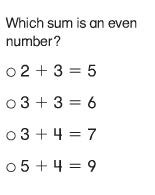 Show how you know.3.)  Tony shades ten frames to show a number.  Is Tony’s number odd or even?  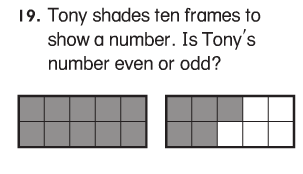 4.)   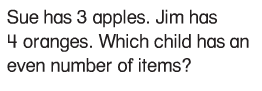 ------------------------------------------------------ Target 2 --------------5.)  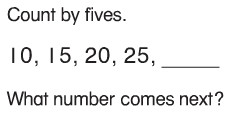 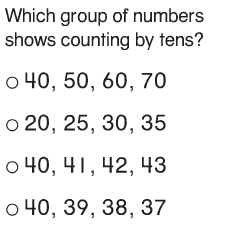 6.)7.)  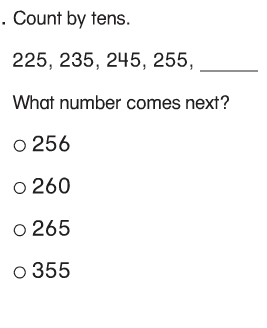 8.)  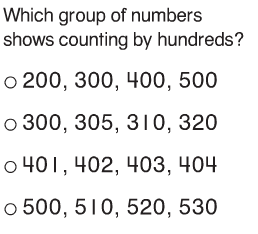 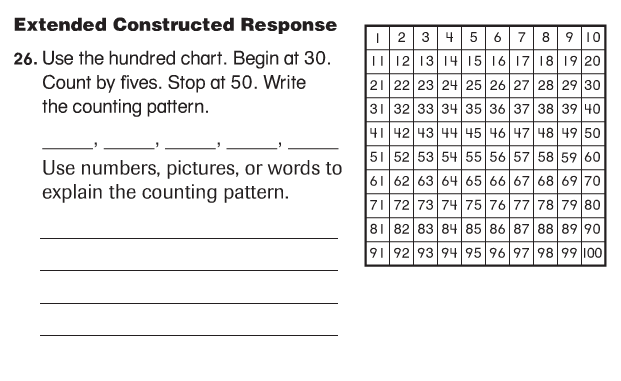 9.)9.) ---------------------------------------------------------- Target 3 -----------11.) Write the number.forty-six  _______             ninety-one _________eighty ________               fifty-five __________12.) Write in words.17 _________________________________________________34 ________________________________________________13.) Use the information below to write each number.          _________                                        _________14.)  Write each number. 9 tens + 1 one = __________          6 ones + 2 tens = ___________          5 ones + 1 ten = ___________15.)  Write the number that these blocks show.                                                                               =  _________________16.)  Write each number in expanded form.62 = _____ + ______19 = _____ + ______40 = ______ + ______77 = ______ + ______ 17.)  Use block drawings to show each number.   14                                                                                                                                                                                              = 10 50                                                                                                                                    = 1     4818.)  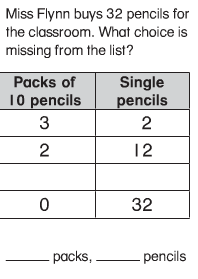 19.)   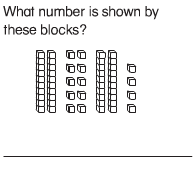 20.) 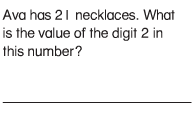 21.)  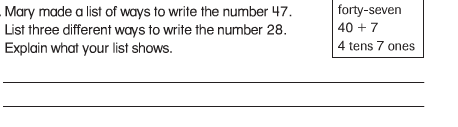 123tensones    42tensones512